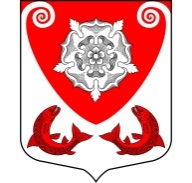 МЕСТНАЯ  АДМИНИСТРАЦИЯМО РОПШИНСКОЕ СЕЛЬСКОЕ ПОСЕЛЕНИЕМО ЛОМОНОСОВСКОГО  МУНИЦИПАЛЬНОГО РАЙОНАЛЕНИНГРАДСКОЙ ОБЛАСТИП О С Т А Н О В Л Е Н И Е№  321от 06.07.2015 г.На основании протеста прокуратуры Ломоносовского района от 25.06.2015г. № 07-63-15, в целях приведения нормативно –правовых актов органа местного самоуправления Ропшинского сельского поселения в соответствии с действующим законодательством, местная администрация МО Ропшинское сельское поселение ПОСТАНОВЛЯЕТ:1. Признать обоснованным протест прокурора Ломоносовского района Ленинградской области № 07-63-15  от 25.06.2015 года на  постановление  местной администрации муниципального образования Ропшинское сельское поселение  № 575 от 05.12.2014 г. «Об определении гарантирующей организации  в сфере водоснабжения и водоотведения и определении  зоны их деятельности на территории МО Ропшинское сельское поселение ».2. Постановление местной администрации МО Ропшинское сельское поселение МО Ломоносовского муниципального района Ленинградской области № 575 от 05.12.2014г. «Об определении гарантирующей организации  в сфере водоснабжения и водоотведения и определении  зоны их деятельности на территории МО Ропшинское сельское поселение » отменить. 3. Настоящее постановление вступает в силу с момента подписания и подлежит  опубликованию (обнародованию) и размещению  на официальном сайте МО Ропшинское сельское поселение в сети «Интернет».4. Контроль за исполнением постановления оставляю за собой.Глава местной администрации                                                                                                                   Ропшинского сельского поселения                                                              Морозов Р.М.                           Исп. Михайлова В.А.Об отмене постановления  местной администрации  МО Ропшинское сельское поселение« от 05.12.2014г. №575 «Об определении гарантирующей организации  в сфере водоснабжения и водоотведения и определении  зоны их деятельности на территории МО Ропшинское сельское поселение »